OA 2 : Procesar información contable sobre la marcha de la empresa utilizando los sistemas contables de uso frecuente en las empresas y los correspondientes software de la especialidad: cuadrar registros de auxiliares, estructurar plan de cuentas, realizar los asientos de apertura, preparar los análisis de cuentas, participar en la elaboración de balances, efectuar controles de existencia, manejo de efectivo, arqueos de caja, pago de facturas, control de inventarios, control de activo fijo y corrección monetaria, considerando las normas internacionales de contabilidad (NIC) y de información financiera (NIIF).AE 1: Efectúa arqueos de caja y manejo de efectivo, aplicando las normas y procedimientos definidos por la empresa.Criterio de Evaluación 1.1
Practica arqueos de caja conforme a los procedimientos definidos y las normas vigentes en la empresa, registrando los resultados obtenidos en los formatos establecidos por la organización.Objetivo: Identificar el manejo del fondo de caja chicamanejo de caja chica Lee atentamente el texto , transcribe a tu cuaderno. Al final encontrarás la actividad a realizar. La administración de una oficina requiere de pequeños gastos diarios que se deben manejar mediante una caja chica. Una caja chica es un método de administración contable que permite tener a la mano una suma de dinero determinada para realizar y controlar gastos en efectivo, por ley, menores a los dos mil pesos.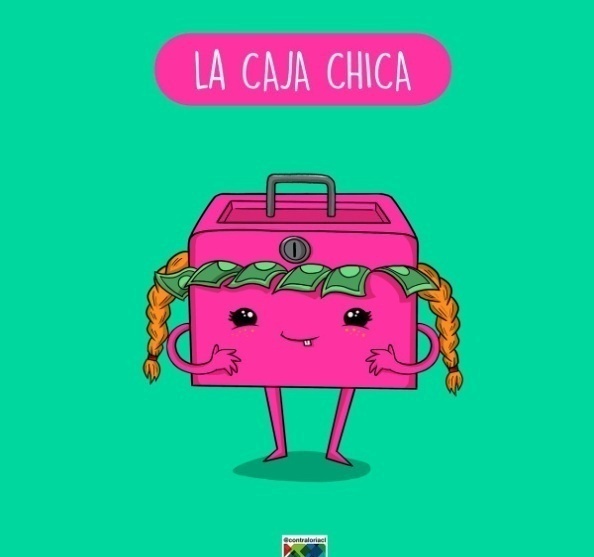 2. ¿Cuál es la importancia de la caja chica en una empresa?Sin importar si eres el director o emprendedor, es esencial que sepas la importancia de la caja chica. La razón principal de los problemas de las empresas, es el control del flujo de dinero que entra y sale sin alguna justificación, por lo que influye directamente a las finanzas de cualquier organización.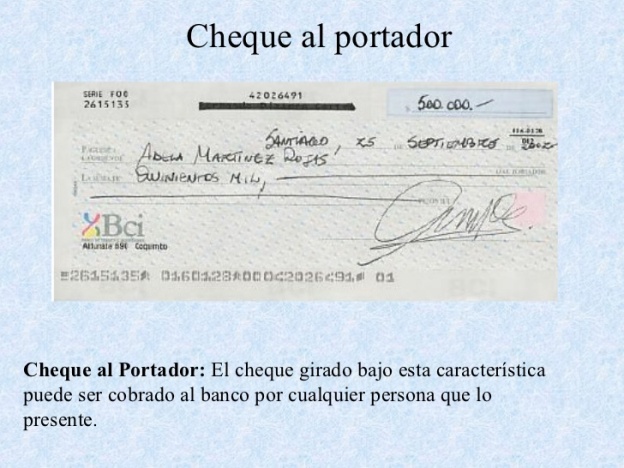 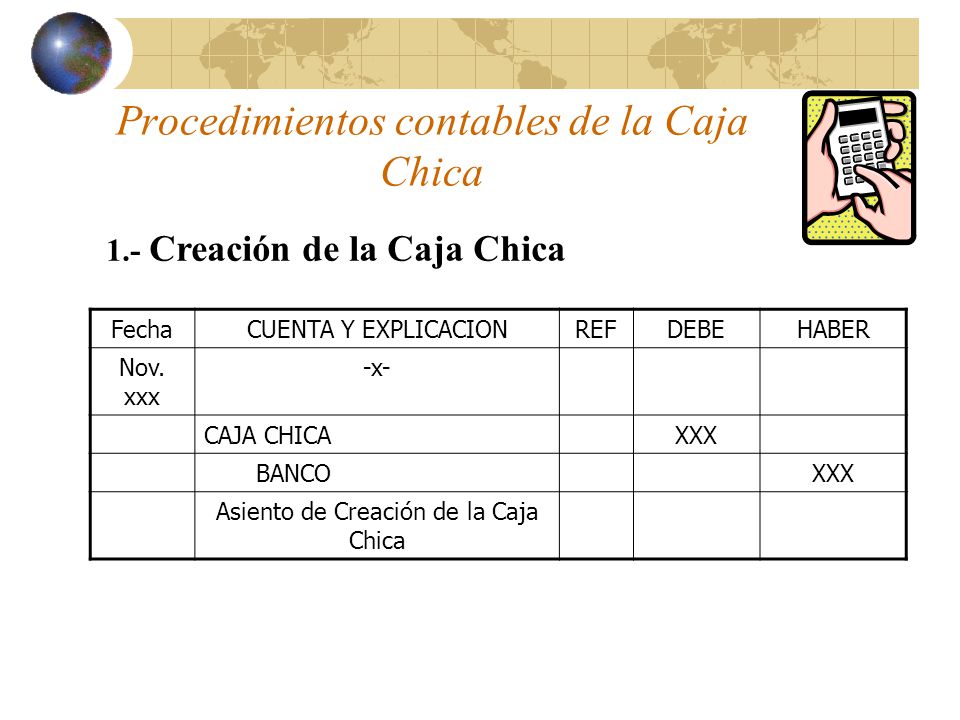 4. ¿Cómo se maneja el fondo fijo de caja chica?La Caja Chica es una cantidad relativamente pequeña de dinero en efectivo que se asigna a un empleado, en caja, disponible para desembolsos menores, que generalmente se lleva bajo el sistema de fondo fijo, el monto de los gastos que se realizan con este fondo son tan pequeños que no es conveniente pagarlos con chequera 5. ¿Cuáles son las políticas de control de caja?Politicas De Control Interno Caja y Bancos. Verificar mensualmente que la suma de los saldos en registros auxiliares sea igual al saldo de la cuenta mayor. Establecer la política de que todos los cheques que se expidan se hagan nominativamente; que se fije un importe mínimo para efectuar pagos por medio de éstos.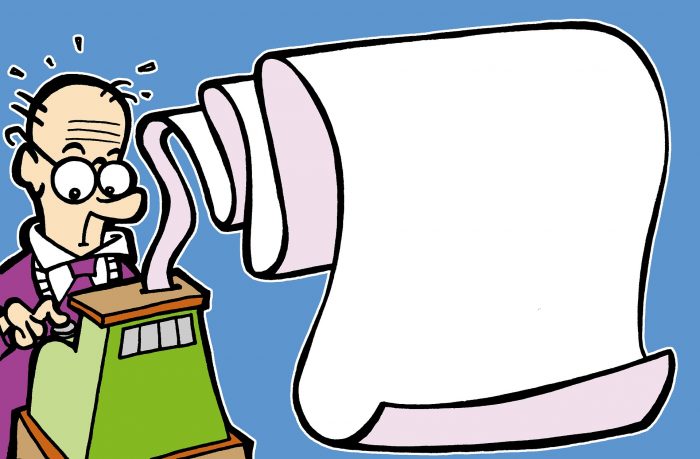 7. ¿Qué se puede pagar con la caja chica?Entre los pagos que se pueden hacer con este monto en efectivo están:Papelería, consumibles y artículos de oficina.Utensilios y productos de limpieza.Pasajes y transporte público.Combustible, peajes y tarifas de estacionamiento.Materiales y mano de obra de reparaciones menores, entre otros.8. ¿Cuál es la diferencia de fondo fijo y caja chica?- Se llama Caja Chica al fondo disponible que tiene el Cajero dentro del control interno, con la finalidad de efectuar los pagos pequeños y otros , siempre al contado, para eso se establece un fondo llamado FONDO FIJO , que constituye una cantidad fija de dinero (salvo incrementos posteriores), creado por la gerencia9. ¿Cuándo aumenta y cuando disminuye el fondo fijo de caja chica?Esta cuenta aumenta cuando la empresa recibe dinero en efectivo, y disminuye cuando paga con dinero en efectivo. Es Activo porque representa el dinero en efectivo propiedad de la empresa. Aumenta cuando el fondo por no ser suficiente se incrementa, disminuye cuando el fondo, por ser excesivo, se reduce.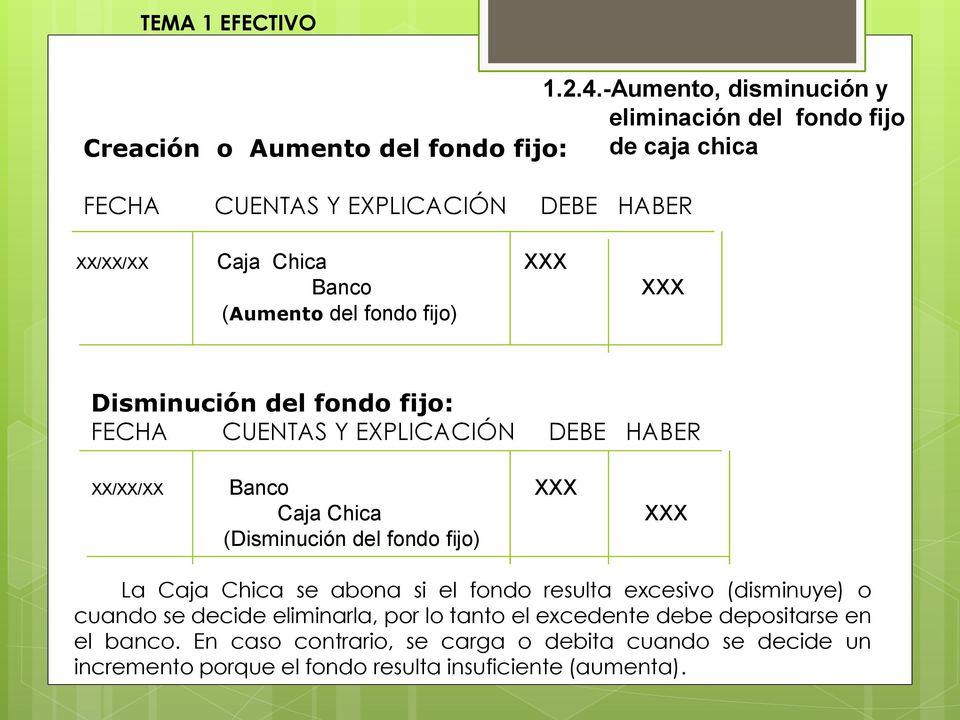 10 ¿Qué hace el encargado y responsable  de caja chica?El cajero debe recepcionar, entregar y custodiar dinero en efectivo, cheques, giros y demás documentos de valor, a fin de lograr la recaudación de ingresos a la institución y la cancelación de pagos que correspondan a través de caja, conforme al rubro de cada empresa.11. ¿Qué es el  arqueo de caja chica?El arqueo de caja es el análisis de las transacciones del efectivo, en un momento determinado, con el objeto de comprobar si se ha contabilizado todo el efectivo recibido y si el saldo que arroja esta cuenta corresponde con lo que se encuentra físicamente en caja en dinero efectivo, cheques o vales. Sirve también para saber si los controles internos se están llevando adecuadamente.Los auditores o ejecutivos asignados para ello, suelen efectuar arqueos de caja en fechas no previstas por el cajero. Es frecuente que en los arqueos de caja aparezcan faltantes o sobrantes, con respecto a la cuenta de control del libro mayor. Estas diferencias se contabilizan generalmente en una cuenta denominada diferencias de caja. Se le cargan los faltantes como pérdidas y se abonan los sobrantes como ingresos. Si no se subsanan estas diferencias, al cierre del ejercicio, la cuenta diferencias de caja se deberá cancelar contra la de pérdidas y ganancias.EJEMPLO EJERCICIO SIMPLE RESUELTOLas operaciones de Caja Chica realizadas por la empresa Estoy Contigo, C.A., quien cierra sus libros anualmente el 31 de Diciembre, son las siguientes:Información:Noviembre 20 año 2019 La empresa estableció su Fondo Fijo de Caja Chica por $ 50.000 Noviembre 30 año 2019 .Se realizó un Arqueo al Fondo Fijo de Caja Chica reveló que estaba conformado por:Pero debido al rápido agotamiento del Fondo, se expidió un Cheque para Reponer el mismo y aumentar su importe a $ 100.000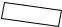 En tal sentido, al 31 de Diciembre del 2019 el Fondo Fijo de Caja Chica de la empresa Estoy Contigo, C.A. se componía de lo siguiente:Se pide: Realizar Arqueo al Fondo Fijo de Caja Chica; Reembolso de los Gastos y Asientos en el Libro Diario.  Nota: No fue repuesto el fondo al 31 de Diciembre del 2019.SOLUCIÓN:ARQUEO DE CAJA CHICAMonto del Fondo Fijo: $50.000Realizar el detalle del dinero en Efectivo al momento del Arqueo:Detallar comprobantes de Recibos y FacturasActividades de aprendizaje¿Qué valores están sujetos a arqueo en una caja Chica?¿Qué entiende por fondo fijo?¿Quién es el encargado de realizar el arqueo de caja chica?¿Qué tipo de documentos se consideran efectivo al momento de realizar un arqueo?¿Qué tipo de diferencias pueden ser encontradas en un arqueo y qué se debe hacer en esos casos?Si en su curso usted es tesorer@, y en cualquier momento se lleva a cabo una rendición de cuentas, explique cuál sería el procedimiento de un ejemplo.¿Cuál es la finalidad que una empresa tenga un fondo fijo en caja chica?Dibujen un formato de rendición de cuentas de una empresaDefina los trece conceptos marcados con rojo que están en la guía.EVALUACIÓNLee, No contestes, solo infórmate de qué forma serás evaluado.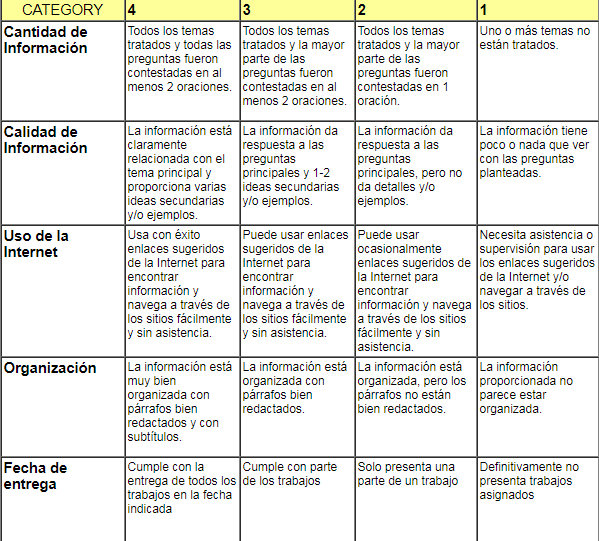 CUENTA MONTO ($)Billetes y Monedas3.500Recibos respaldados por gastos de:Teléfonos y Telégrafos9.750Correo27.000Gastos generales de Oficina9.750CUENTAMONTO ($)Billetes y Monedas19.140Recibos respaldados por gastos de:Teléfonos y Telégrafos13.250Correo40.000Gastos generales de Oficina17.610Gastos de Viaje10.000Descripción CantidadTotalBilletes de $20.000Billetes de $10.000Billetes de $  5.000Billetes de $  2.000Billetes de $  1.000Monedas de $ 500Monedas de $ 100Monedas de $   50Monedas de $   10Total3.500N° Comprobante Recibo o FacturaConceptoMonto01SNTeléfonos y Telégrafos9.75002SNCorreo27.00003SNGastos generales de Oficina9.750TOTAL46.500ARQUEOFondo:$.  50.000$.  50.000Distribución:Dinero Efectivo$.3,500Recibos y Facturas$.46,500TOTAL………………………………………..$50,000Diferencia:Sobrante:  $ 0,ooFaltante: $0,ooELABORADO POR: Usted (Cajero)ELABORADO POR: Usted (Cajero)ELABORADO POR: Usted (Cajero)REVISADO POR: 